CHƯƠNG TRÌNHHội thảo Hợp tác cùng phát triển với chủ đề: “Vai trò Trung tâm CNTT-TT trong phát triểnChính phủ điện tử hướng tới Chính phủ số, doanh nghiệp số”TRUNG TÂM CNTT VÀ TRUYỀN THÔNG HÀ TĨNHMời Quý khách quét mã QR để xem tài liệu Hội nghị!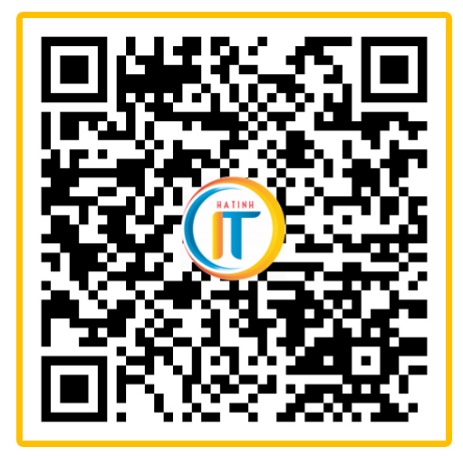 Thời gianNội dungThực hiện14h00-14h30Đón tiếp đại biểuBan tổ chức14h30-14h50Văn nghệ chào mừngBan tổ chức14h50-15h00Tuyên bố lý do, giới thiệu đại biểuBan tổ chức - MC15h00-15h15Chiếu video AI Trung tâm CNTT&TT Hà Tĩnh năm 2021, một năm nhìn lại.Ban tổ chức15h15-15h30Phát biểu khai mạc hội thảo Lãnh đạo Sở TTTT tỉnh Hà Tĩnh15h30-15h40Báo cáo tóm tắt tình hình hoạt động của các Trung tâm giai đoạn 2020 đến nay. Lãnh đạo Trung tâm CNTT&TT Hà Tĩnh15h40-16h40Chuyển đổi số cho doanh nghiệp, xây dựng môi trường cho phát triển doanh nghiệp số, doanh nghiệp công nghệ sốHội tin học Hà TĩnhCác tham luận  về  vai trò của dữ liệu trong phát triển Chính phủ điện tử, chuyển đổi số hướng tới Chính phủ số, doanh nghiệp sốVai trò của dữ liệu trong phát triển Chính phủ điện tửTrung tâm Đà NẵngKinh nghiệm trong triển khai đô thị thông minh tại TP HuếTrung tâm GSĐH ĐTTM tỉnh TT HuếChuyển đổi số cấp xã, triển khai tổ công nghệ số cộng đồngTrung tâm Nghệ anXây dựng chính quyền điện tử và phát triển các dịch vụ thông minhTrung tâm Thanh HóaTham luận của Các doanh nghiệp CNTT đồng hành cùng tỉnh Hà Tĩnh trong chuyển đổi số16h40-17h15Ký kết giao ước các Trung tâmCác Trung tâm17h50- 17h30Trao cờ đăng cai năm 2023 và bế mạc Hội thảoBan tổ chức - MC18h00-22h00Giao lưu văn nghệ, liên hoan dạ tiệc.Ban tổ chức